Trafiledsverkets publikationer/Handlingsplan för bullerbekämpning vid järnvägar 2023–2028Handlingsplan enligt EU:s direktiv om omgivningsbullerHandlingsplan för bullerbekämpning vid järnvägar 2023–2028Handlingsplan enligt EU:s direktiv om omgivningsbullerTrafikledsverkets publikationer /KOmslagsbild: Nätpublikation pdf (www.vayla.fi)ISSN	ISBN	 - . Trafikledsverket Helsingfors . Trafikledsverkets publikationer /.  sidor och  bilagor.Nyckelord: buller, bullerstörning, bullerbekämpning, omgivningsbullerdirektiv, järnvägstrafik, miljöpåverkan, påverkanSammanfattningEnligt Trafikledsverkets bullerutredning 2022 utsätts ett betydande antal invånare för buller som överskrider riktvärdena längs de mest trafikerade järnvägarna. Exponering för buller orsakar hälsorisker som har betydande konsekvenser både på individ- och samhällsnivå.I Trafikledsverkets handlingsplan för bullerbekämpning vid järnvägar 2023–2028 presenteras riktlinjer och metoder med vilka Trafikledsverket strävar efter att minska exponeringen för buller längs järnvägarna under de kommande fem åren samt från och med nu. Handlingsplanen har utarbetats för att uppfylla kraven i EU:s direktiv om omgivningsbuller och statsrådets förordning om handlingsplaner för bullerbekämpning.I handlingsplanen har man identifierat de mest brådskande bullerbekämpningsobjekten som inte ligger i något annat projektområde, utan som måste genomföras som separata bullerbekämpningsprojekt. Det finns sammanlagt sju objekt. Den grova kostnadskalkylen för objekten är sammanlagt cirka 20 miljoner euro och cirka 2 000 invånare skulle skyddas mot buller som överskrider riktvärdena.Utöver byggandet av bullerhinder innefattar handlingsplanen åtgärder för att använda lågt bullerhinder i bekämpningen av spårtrafikbuller, rälsslipning, järnvägstrafikprognoser och planläggning, ändamålsenlig planering av bullerbekämpning samt bekämpning och hantering av buller under byggtiden. Inga kostnadskalkyler har gjorts för dessa åtgärder, eftersom samtliga åtgärder kräver noggrannare utredningar av förutsättningarna för genomförandet, då även kostnaderna fastställs. Många av åtgärderna förutsätter samarbete mellan olika myndigheter för att kunna genomföras. Handlingsplanen utarbetades i samarbete med en omfattande expertgrupp som bestod av representanter för bland annat Trafikledsverket, NTM-centralerna och kommunerna. Utkastet till planen är framlagt för offentligt påseende i april–maj 2023, då parterna får säga sin åsikt om det. Handlingsplanen färdigställs utifrån de utlåtanden och den respons som kommit in.FörordHandlingsplanen för bullerbekämpning vid järnvägar 2023–2028 fastställer principer och åtgärder med vilka Trafikledsverket har för avsikt att minska exponeringen för buller vid järnvägar. I den nu utarbetade handlingsplanen har Trafikverkets handlingsplan för bullerbekämpning som färdigställdes 2018 uppdaterats för landsvägarnas del. Handlingsplanen uppfyller Trafikledsverkets skyldighet att utarbeta en plan enligt EU:s direktiv om omgivningsbuller på det sätt som föreskrivs i 151–153 § i miljöskyddslagen.Utarbetandet av handlingsplanen inleddes i juni 2022 och den blir klar i juni 2023. Handlingsplanen finns till påseende i april–maj 2023, då parterna får ge utlåtanden och respons om den. Rapporten färdigställs utifrån de synpunkter som kommit in.Utarbetandet av handlingsplanen leddes av en projektgrupp som Taiju Virtanen och Erkki Poikolainen från Trafikledsverket, Arto Kärkkäinen från NTM-centralen i Nyland, Jussi Sääskilahti från NTM-centralen i Norra Österbotten samt representanter för konsulten ingick i. Innehållet i handlingsplanen diskuterades interaktivt på en workshop i december 2022. I arbetet deltog bland annat experter från Trafikledsverket, NTM-centralerna och kommunerna. Handlingsplanen utarbetades som konsultarbete på Sitowise Oy. Helsingfors, april TrafikledsverketMiljöenhetenInnehållInledningTrafikledsverket utarbetar en handlingsplan för bullerbekämpning för det livligast trafikerade järnvägsnätet vart femte år. I handlingsplanen fastställs åtgärder med vilka Trafikledsverket strävar efter att minska exponeringen för buller längs järnvägarna under de kommande fem åren. I planen behandlas dessutom principer för bullerbekämpning, finansiering och andra utsikter, som sträcker sig över en längre tidsperiod.Handlingsplanen har utarbetats för att uppfylla kraven i EU:s direktiv om omgivningsbuller /1/ och statsrådets förordning om handlingsplaner för bullerbekämpning. Direktivet förpliktar till att samla in, jämföra och förmedla information om omgivningsbuller, och för att genomföra detta utarbetas bullerutredningar vid Finlands järnvägsnät med fem års mellanrum, från och med 2007 och den senaste 2022, samt handlingsplaner för bullerbekämpning från och med 2008. Denna handlingsplan är den fjärde handlingsplanen i enlighet med direktivet. Bestämmelser om det nationella genomförandet av direktivet om omgivningsbuller finns i miljöskyddslagen (527/2014) /2/. I statsrådets förordning om bullerutredningar och handlingsplaner för bullerbekämpning (1107/2021) /3/föreskrivs om de indikatorer för buller som ska användas, om innehållet i bullerutredningarna och handlingsplanerna för bullerbekämpning samt om tidtabellen för utarbetandet av dem. Man vet att exponering för buller har flera negativa hälsoeffekter. Sådana är till exempel störningar från buller, sömnstörningar, kroppens stressreaktion, förhöjd risk för hjärt- och kärlsjukdomar, kognitiva störningar hos barn samt tinnitus. Enligt undersökningar är trafikbuller den näst skadligaste miljöstörningen efter luftföroreningar/16/. Världshälsoorganisationen WHO har utarbetat dosresponsförhållanden för exponering för buller för olika skador på hälsan, och Europeiska miljöbyrån EEA har utifrån dessa och antalet invånare som exponeras för buller i Finland bedömt konsekvenserna av bullrets hälsorisker.Handlingsplanens utgångspunkterTidigare handlingsplaner för bullerbekämpningHandlingsplaner för bullerbekämpning enligt direktivet om omgivningsbuller har utarbetats tre gånger tidigare, 2008, 2013 och 2017. 2008 års handlingsplan för bullerbekämpning gällande de livligast trafikerade banavsnitten utarbetades av Banförvaltningscentralen /4/. Trafikverket utarbetade handlingsplaner för bullerbekämpning 2013–2018 /5/och 2018–2023 /27/, som omfattade både landsvägar och järnvägar. Under alla år omfattade handlingsplanerna objekt för strukturell bullerbekämpning, för vilka man hade planerat preliminär bullerbekämpning, uppskattat antalet exponerade invånare och gjort en preliminär kostnadskalkyl. I tabell 2.1 nedan presenteras antalet bullerbekämpningsobjekt på järnvägarna, skyddade invånare och uppskattade kostnader under olika år.Tabell 2.1 Antalet bullerbekämpningsobjekt vid järnvägarna, skyddade invånare och uppskattade kostnader i handlingsplanerna för bullerbekämpningBekämpningsobjekten har inte förändrats geografiskt sedan man 2013 lade till sju objekt utöver de ursprungliga sex. I samband med utarbetandet av handlingsplanen för 2018 uppdaterades bullerbekämpningen och kostnadsberäkningarna.I handlingsplanen för 2018 fastställdes förutom strukturell bullerbekämpning även följande åtgärder som påverkar bullret från järnvägstrafiken:Rälsslipning och akustisk finslipningAnvändning av lågt bullerhinder i bekämpningen av järnvägsbullerMinskning av bullerutsläpp från järnvägstrafikDimensioneringsprinciper för bullerbekämpningInformationshantering av bullerhinder- och utredningsuppgifter.Genomförande av de planerade åtgärdernaByggd bullerbekämpningUnder hela den tid som genomförandet av bullerbekämpningen har följts upp genom handlingsplanerna för bullerbekämpning enligt direktivet har det varit svårt att genomföra bullerbekämpningen i form av separata projekt. Bullerbekämpning vid järnvägarna utförs i regel i samband med projekt för förbättring av trafikleder och trafikplatser, eftersom nya järnvägar byggs mycket sällan. Projekt där utgångspunkten i första hand är bullerbekämpning har genomförts i mycket liten utsträckning på basis av det som rapporterats i handlingsplanerna. Den största orsaken är bristen på finansiering.Mellan 2018 och 2022 har cirka 8 km bullerbekämpning genomförts längs järnvägarna. I det ingår alla järnvägar, även andra än dem som avses i direktivet. Huvudparten av bekämpningen har genomförts inom ramen för två betydande banförbättringsprojekt, banprojektet Helsingfors–Riihimäki och banprojektet Luumäki–Imatra. Mindre mängder bullerbekämpning har genomförts i andra projekt, till exempel i projektet för att förbättra bangården i Joensuu. Antalet skyddade invånare hade inte rapporterats i alla projekt.I och med projektet Helsingfors–Riihimäki har tre av objekten i den föregående handlingsplanen genomförts och ett delvis genomförts:R3 Loutti, TräskändaR5 Kurkela, KervoR8 Kyrölä, Träskända (delvis)R13 Jamppa, TräskändaEnligt en uppskattning av invånarantalet i handlingsplanen för bullerbekämpning har sammanlagt 2 344 invånare skyddats genom genomförandet av de fyra objekten i fråga.Dessutom genomförs bullerbekämpning längs järnvägarna även när bullerkänsliga verksamheter byggs i järnvägarnas bullerområden. Denna bullerbekämpning ingår inte i denna statistik, eftersom den fastställs i planen och genomförs av den som bygger byggnaderna eller av kommunen och den i allmänhet inte är lokaliserad till järnvägsområdet. Målet med planeringen av markanvändningen är att förhindra uppkomsten av en ny bullerstörning, och bekämpningsmetoderna är förutom traditionella bullerhinder till exempel placering av byggnader och funktioner på tomten, tillräcklig ljudisolering av byggnaden och skydd av balkonger genom inglasning.Rälsslipning och akustisk finslipningI den föregående handlingsplanen hade man satt upp som mål för rälsslipningen att få mer forskningsdata om bullereffekterna av underhåll i form av rälsslipning och akustisk rälsslipning, jämföra nytto-kostnadsförhållandet mellan olika rälsslipningsmetoder samt utreda principerna för anskaffning av rälsslipningstjänster.Rälsslipning görs som en del av banunderhållet för att förlänga rälsernas livscykel. Antalet spår som ska slipas är begränsat varje år, men i mån av möjlighet kan man ta med objekt där man har fått respons om buller från invånarna. Även om akustisk finslipning i allmänhet inte görs i Finland, har även sedvanlig rälsslipning enligt mätningarna och responsen från invånarna haft positiva effekter på bullernivåerna. På uppdrag av Trafikledsverket pågår en kartläggningsundersökning av rälens akustiska skick, i vilken man mäter rälsens skick från tåget. Utredningen är en fortsättning på den litteraturstudie som gjordes 2018 om mätningen av rälsens akustiska strävhet, då man utredde metoder för mätning av den akustiska strävheten i spårvägstrafik som är tillgängliga för olika forskningsändamål eller kommersiella ändamål.Internationella järnvägsorganisationen UIC har en särskild grupp som hanterar rälsens strävhet och buller, som ger ökad kunskap och gör det möjligt att dela god praxis.Man bestämde också att inkludera rälsslipning som en åtgärd i denna handlingsplan.Användning av lågt bullerhinder i bekämpningen av järnvägsbullerMålet med åtgärden var att utreda hindrets effekt inom godstrafiken och situationen på flera spår samt att fastställa principerna för modellering av hindret. Produktkraven för lågt bullerhinder fastställs i anvisningen från 2017 /6/. Inga ytterligare mätningar har gjorts och utarbetandet av modelleringsanvisningen har ännu inte påbörjats. Man beslutade att låta dessa åtgärder ingå i denna handlingsplan.Minskning av bullerutsläpp från järnvägstrafikMålet var att främja införandet av tystare teknik i Finland till exempel genom att titta på möjligheterna att börja använda kompositbromsar.Provkörningar har gjorts med kompositbromsar i vinterförhållanden, då man observerade ansamling av snö i dem. Därför har man inte börjat använda bromsarna i Norden av säkerhetsskäl.Åtgärden har inte tagits med i denna handlingsplan.Dimensioneringsprinciper för bullerbekämpningUnder den gångna handlingsplansperioden arbetade man om Trafikledsverkets principer för bullerbekämpning i syfte att omsätta de enhetliga dimensioneringsprinciper för bullerbekämpning som används i investeringsprojekt i praktiken. De godkända principerna har nu implementerats i Trafikledsverkets senaste planeringsanvisningar, till exempel i anvisningarna RATO 20 Ympäristö ja rautatiealueet /7/ Banhållningens miljöanvisningar/8/ och Teiden ja ratojen meluesteiden suunnittelu /9/. Principerna för bullerbekämpning beskrivs i kapitel 4.1  i denna handlingsplan.I samband med projekten har man observerat ett behov av att ytterligare precisera principerna så att de i högre grad tar hänsyn till projektens storlek och planeringsfas, här särskilt för att precisera bedömningen av bullerbekämpningsbehovet samt den nivå på bullerbekämpning som krävs i banprojekt. Ämnet är aktuellt och har betydande konsekvenser, så i denna handlingsplan kommer det att utvecklas vidare med hjälp av åtgärdsförslag under kapitel  om ändamålsenlig planering av bullerbekämpning.Informationshantering av bullerhinder- och utredningsuppgifterSom mål för informationshanteringen i anslutning till buller fastställdes under den föregående perioden att primärdata och slutprodukterna i Trafikledsverkets bullerutredningar ska vara tillgängliga centralt. Dessutom bör det finnas ett enhetligt förfarande för lagring av uppgifter om bullerhinder och bullerzoner. Bullerzonerna bör också vara tillgängliga via ett öppet gränssnitt. Informationshanteringen av bullerhinder och utredningsuppgifter har utvecklats sedan den förra handlingsplanen publicerades som en del av Trafikledsverkets informationshanteringshelhet. Överföringen av uppgifter om bullerskydd till konstbyggnadsregistret har fortsatt och bullerzonerna i utredningarna har publicerats i Trafikledsverkets karttjänst Finlands Trafikleder.Informationshanteringen utvecklas kontinuerligt inom hela Trafikledsverket och hanteringen av bullerrelaterat material utvecklas i samband med det. I den här handlingsplanen har man inte längre sett något behov av en separat åtgärd för att utveckla lagringen och delningen av bullerutredningsuppgifterna. Bullerutredningar 2022De bullerutredningar enligt direktivet om omgivningsbuller som färdigställdes 2022 utarbetades utifrån de befolkningskoncentrationer, trafikleder och flygplatser som avses i direktivet. Trafikledsverket ansvarade för att utarbeta utredningar om de landsvägar (trafikmängd minst 3 miljoner fordon per år) och järnvägar (trafikmängd minst 30 000 tåg per år) som avses i direktivet. Bild 2.1 visar de järnvägar som avses i direktivet samt de utredningsskyldiga kommuner inom vars område dessa järnvägar finns. Som primärdata för denna handlingsplan användes följande EU-bullerutredningar i städer som innefattar järnvägar och som förvaltas av Trafikledsverket:Trafikledsverkets EU-bullerutredning för järnvägar 2022 /10/Helsingfors stads bullerutredning enligt EU:s direktiv om omgivningsbuller 2022 /11/Bullerutredning i Esbo och Grankulla 2022 /12/Bullerutredning i Vanda enligt direktivet om omgivningsbuller 2022 /13/Tammerfors EU-bullerutredning 2022 /14/Lahtis bullerutredning 2022 /15/I bullerutredningarna bedömdes det miljöbuller som orsakas av trafiken genom att utarbeta bullerzonskartor och uppskatta antalet invånare som exponeras för buller i bullerzonerna. Utredningarna beskriver bullersituationen 2021. Bullerberäkningarna gjordes enligt CNOSSOS-EU-beräkningsmodellen som krävs i direktivet om omgivningsbuller med bullerstorheterna dag-kväll-nattbullernivå Lden och nattbullernivå Lyö. Beräkningsmodellen hade uppdaterats genom en ändring av direktivet efter att bullerutredningarna för 2017 blev klara. Dessutom användes en ny invånarberäkningsmetod.Trafikledsverkets EU-bullerutredning för järnvägar omfattade cirka 165 kilometer bannät utanför de utredningsskyldiga städerna. I utredningsområdet exponerades sammanlagt 33 640 invånare för buller över 55 dB (Lden) från de järnvägar som avses i direktivet. Sammanlagt 23 150 invånare utsattes för buller (Lyö) nattetid på över 50 dB från järnvägarna. 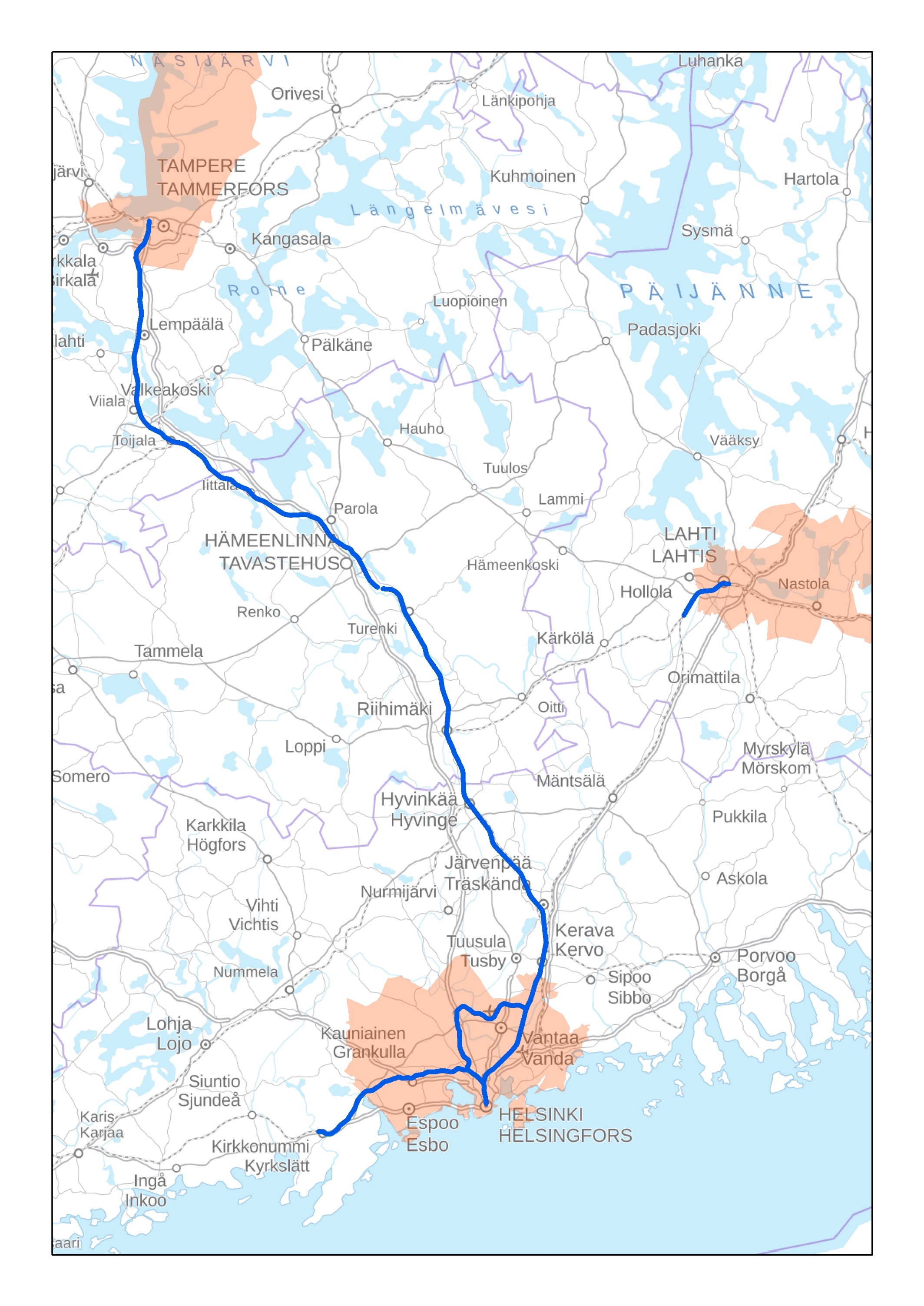 Bild 2.1 Järnvägar och utredningsskyldiga kommuner som avses i direktivet. (Baskarta och kommungränser © Lantmäteriverket)Information och interaktionIntressegruppsarbeteUnder utarbetandet av handlingsplanen för bullerbekämpning hölls sammanlagt tre diskussionstillfällen och workshoppar. De hölls via Microsoft Teams och representanter för Trafikledsverket, NTM-centralerna och kommunerna samt andra experter som arbetar med bullerbekämpning bjöds in.Det första tillfället hölls i april 2022. Under evenemanget presenterades resultaten av Trafikledsverkets bullerutredning för järnvägar och dessutom gick man igenom åtgärderna i den föregående handlingsplanen som färdigställdes 2018 och utfallet då. Dessutom kom man med information om tidtabellen för utarbetandet av handlingsplanen och möjligheterna att påverka den. Under evenemanget kunde man diskutera resultaten och lämna önskemål om vad som skulle vara bra att inkludera i handlingsplanen. I evenemanget deltog förutom representanter för projektgruppen och konsulten även 44 sakkunniga.I december 2022 hölls en workshop om bullerbekämpningsmetoder och -dimensionering, där man i smågrupper preliminärt diskuterade de fem ämnesområden som valts ut för att utvecklas i handlingsplanen. Workshoppen hölls gemensamt för handlingsplanerna för bullerbekämpning på landsvägar och järnvägar. Följande ämnen gällde järnvägarna:Järnvägarnas trafikprognoser och planläggningFörutsättningar för genomförande av den planerade bullerbekämpningenBullerhantering under byggfasenÄndamålsenlig planering av bullerbekämpningenDeltagarna diskuterade två ämnen i sina grupper. Gruppindelningen hade utarbetats för deltagarna utifrån svaren på en enkät som gjordes på förhand. Diskussionerna antecknades i Miro-arbetsutrymmet, där alla deltagare hade möjlighet att skriva sina tankar både under och efter evenemanget. Diskussionerna och anteckningarna har beaktats i utarbetandet av denna handlingsplan. I workshoppen deltog förutom representanter för projektgruppen och konsulten även sammanlagt 48 sakkunniga.I april 2023 hålls ett presentations- och diskussionstillfälle där utkastet till handlingsplanen som skickats ut på remiss behandlas och deltagarna får möjlighet att ställa frågor och framföra sina synpunkter.Utlåtanden och publikationerDetta kapitel innehåller en sammanfattning av innehållet i utlåtandena och responsen om handlingsplanen och information om de ändringar som dessa föranlett.Långsiktig strategi för att minska bullerstörningarPlaneringen styrs av de senaste årens skrivningar om riktlinjerna för bullerbekämpning i Trafikledsverkets planeringsanvisningar och främjar därmed minskningen av bullerstörningarna från järnvägstrafiken.Riktlinjer för bullerbekämpningDe principer som styr utredningen av bullerpåverkan och dimensioneringen av bullerbekämpningen i planeringsprojekten för trafikleder har skrivits in i Trafikledsverkets senaste planeringsanvisningar, till exempel i anvisningen Teiden- ja ratojen meluesteiden suunnittelu /9/. I principerna konstateras det att utgångspunkten för planeringen är att uppnå riktvärdena enligt statsrådets beslut 993/1992. Principerna är desamma både när en helt ny trafikled byggs och i grundläggande förbättringsprojekt för trafikleder. Både de befintliga bullerstörningarna och de bullernivåer som förändras i och med trafikledsprojektet bedöms i förhållande till riktvärdena.I planeringen av trafiklederna strävar man efter att kontrollera bullernivån som helhet och minimera de olägenheter som orsakas av trafikbuller. I bullerbekämpningen strävar man särskilt efter att förbättra situationen för dem som exponeras mest för buller.Behovet av bullerbekämpning i alla fastigheter som är känsliga för buller bedöms oberoende av fastighetens användningsändamål enligt planen. Nivån på trafikbuller och kostnaderna för bullerbekämpningsåtgärder varierar i allmänhet mellan fastigheter och områden, så behovet av bullerbekämpning, dess effekt och kostnader bedöms separat för varje fastighet eller område. I bedömningen beaktas bland annat om riktvärdena redan överskrids i den befintliga situationen samt antalet exponerade invånare. Bedömningen görs från fall till fall utifrån prövning och i den beaktas bland annat bullerbekämpningens genomförbarhet samt kostnaderna för bullerbekämpningen jämfört med den uppnådda nyttan. Om riktvärdena inte går att uppnå till rimliga kostnader försöker man dock förbättra situationen i mån av möjlighet. Efter att riktlinjerna för bullerbekämpning utarbetats har man i samband med det praktiska planeringsarbetet observerat att det inte alltid är helt tydligt vad som är det bästa förfarandet, och det behövs preciseringar i anvisningarna om minskningen av bullernivåerna i banförbättringsprojekt och beaktande av maximala bullernivåer.Förebyggande av bullerstörningarEftersom det redan nu finns många som exponeras för buller från trafiken är det viktigt att förebygga bullerstörningar och förhindra att nya personer exponeras för buller. Det ska beaktas både i planeringen av områdena och i byggandet av nya bostadsområden samt i planeringen och byggandet av trafikleder. En betydande del av bullerbekämpningen i trafiken görs i samband med utvecklingsprojekt när en ny led byggs eller när en befintlig led förbättras. Syftet med åtgärderna är att säkerställa att inga nya olägenheter uppstår och i mån av möjlighet att förbättra situationen för dem som exponeras nu. Under perioden för denna handlingsplan 2023–2028 genomförs bullerbekämpning till exempel i följande projekt som är under uppbyggnad när handlingsplanen utarbetas: Helsingfors–Riihimäki-bananEsbo stadsbanaKuppis–Åbo-bananDet viktigaste sättet att förebygga bullerstörningar är att planera markanvändningen. Med hjälp av markanvändningsplanerna kan byggandet styras så att bullerkänslig markanvändning, såsom boende, inte placeras i ett bullerområde. Om en fungerande samhällsstruktur måste byggas i ett bullerområde kan byggandet styras genom planer (landskaps-, general- och detaljplaner) så att utomhusvistelseområdena och byggnadernas interiörer blir tillräckligt tysta. Genom markanvändningsplanerna påverkas också de nya trafikledernas läge, eftersom deras läge måste anvisas i en plan med rättsverkningar innan de genomförs.I planeringen av markanvändningen kräver ett effektivt förebyggande av bullerstörningar att bullerutredningar och en bedömning av bullerkonsekvenserna görs på en ändamålsenlig nivå samt att resultaten beaktas i planlösningarna. Med tanke på jämlikheten mellan invånarna är det också viktigt att utredningarna och åtgärderna är lika i likadana situationer. Utifrån diskussionen som fördes på workshoppen som hölls i samband med utarbetandet av handlingsplanen framgick det att bullerutredningarna och beaktandet av bullret inte sker på samma sätt i alla kommuner i Finland, och man identifierade ett behov av att förenhetliga praxisen. Det kan till exempel vara svårt att få tillgång till trafikprognoser, varvid ingen bullerutredning nödvändigtvis görs i det värsta scenariet i framtiden. Dessutom kan hastigheterna som används samt beaktandet av maximiljudnivåerna ge upphov till osäkerhet. Under tiden som handlingsplanen utarbetas håller NTM-centralen i Nyland på att uppdatera guiden för bullerutredningar inom planläggningen. Efter att den färdigställts kommer man sannolikt att uppnå mer enhetlig praxis för bullerutredningarna genom att följa dess principer.Bullerstörningar kan förebyggas genom att planera markanvändningen, trafiklederna och trafiken som en helhet så att man undviker uppkomsten av bullerstörningar och beaktar förebyggandet av bullerstörningar.Mildra befintliga bullerstörningarDet är många som utsätts för buller från järnvägarna och exponeringen för buller från trafiken har betydande hälsorisker och därigenom även kostnadseffekter. Det räcker inte att enbart förebygga en ökning av antalet nya personer som exponeras för buller, utan man bör också sträva efter att minska exponeringen för buller.Befintliga bullerstörningar kan minskas på många sätt: både genom att påverka utgångsnivån för bullret och mildra bullrets spridning. Utgångsnivån för bullret påverkas bland annat av tågutrustningens tekniska lösningar och rälsslipningen. Bullerspridning kan påverkas bland annat genom placering av bullerkänsliga verksamheter, bullerhinder och ljudisolerande konstruktioner. Ovan nämnda metoder täcker större helheter regionalt, medan man med bullerbekämpning kan minska störningarna lokalt. Ett bullerhinders bullerreducerande effekt är större lokalt vid hindret än effekten av andra metoder. Finansiering av bullerbekämpningKostnadsansvar för bullerbekämpningNär det gäller bullerbekämpningen vid järnvägarna har allmänna rekommendationer om kostnadsfördelningen fastställts i publikationen Kunnan ja valtion yhteistyön ja kustannusvastuun periaatteet radanpidossa /25/. När det gäller de befintliga bullerstörningarna har man inte kommit överens om kostnadsfördelningen.Bannätsförvaltaren står för kostnaderna för byggande av bullerhinder i samband med byggande av ny järnväg i syfte att undanröja eller lindra bullerstörningar. När kommunen planerar sådan verksamhet i närheten av en befintlig järnväg som behöver bullerbekämpning står kommunen eller någon annan som ansvarar för byggprojektet för kostnaderna för bullerbekämpningen. Med bullerbekämpning ska man uppnå samma bullernivå som skulle krävas i trafikledsplaneringen.I samband med banförbättringar står bannätsförvaltaren för kostnaderna för byggande av bullerhinder vid ökat buller i syfte att undanröja eller lindra bullerstörningar. Kostnadsfördelningen för de bullerskydd som byggs före förbättringsprojektet avtalas separat med hänsyn till utvecklingen av markanvändningen och järnvägstrafiken.Trafikledsverket ansvarar för underhållet av de bullerskydd som de uppför. Utanför järnvägsområdet kan man också avtala separat om underhåll av bullerskydd.BudgetplanerGenomförandet av bullerbekämpningsåtgärderna har varit utmanande under de senaste åren i synnerhet på grund av att man endast har hittat separat finansiering i liten utsträckning, och därför har det inte varit möjligt att ens i närheten genomföra all nödvändig bullerbekämpning. Under perioden för denna handlingsplan är det mycket sannolikt att finansieringen står inför minst samma utmaningar som tidigare. Dessutom har kostnaderna stigit på grund av världsläget, så att man får genomföra mindre bullerbekämpning med det tillgängliga beloppet.Det är sannolikt att huvudparten av den finansiering man får för bullerbekämpning på motsvarande sätt som tidigare ordnas via utvecklingsprojekt för trafikleder och bastrafikledshållning. Enligt Trafikledsverkets grundplan för trafikledshållningen 2023–2026 /20/ är det årliga nettoanslaget för det grundläggande banunderhållet 355–370 miljoner euro per år. Den andel som reserverats för förbättringsprojekt varierar avsevärt från år till år och är 0,5–52 miljoner euro per år.Investeringsprogrammet för trafikledsnätet är Trafikledsverkets syn på de nya järnvägs-, landsvägs- och farledsprojekt som ska genomföras och deras effekter. Det senaste investeringsprogrammet har utarbetats för 2023–2030 /21/. De projekt som ingår i investeringsprogrammet har ännu inget finansieringsbeslut. Valet av investeringsprogrammets projekt grundar sig på riktlinjerna och målen i Trafik 12-planen. Den finansiering som planen förfogar över uppgår till 2,7 miljarder euro för utvecklingsprojekt, varav 1,47 miljarder euro för bannätet, och 727 miljoner euro för projekt för förbättring av bastrafikledshållningen. Investeringsprogrammet omfattar inte projekt som enbart fokuserar på bullerbekämpning, men utvecklingsprojekten innefattar vanligtvis bullerbekämpning. I grundplanen har cirka 130–170 miljoner euro reserverats för reparation per år, vilket också borde omfatta underhållet av de nuvarande bullerhindren. Det finns inga exakta uppgifter om underhållsbehoven eller -kostnaderna för bullerhindret. Bullerhindren har ännu inte nått slutet av sin livslängd, men många av dem kräver underhåll. Som underhållsåtgärder repareras bland annat fel som uppkommit i bullerväggarnas konstruktioner, ofta i grunden, och man ersätter delar som gått sönder som man ser igenom. De äldsta bullerväggarna eller bullerväggar som är i för dåligt skick måste i praktiken rivas i sin helhet och ersättas med nya. Det som får kostnaderna att stiga särskilt är att många av bullerhindren som är tillräckligt gamla för att behöva totalrenoveras inte uppfyller dagens krav på bullerbekämpning. På de flesta ställen bör bullerhindren höjas så att de är högre än de ursprungliga och hinder bör också förlängas i ledens riktning.Restaurering av många hinder är tämligen dyrt. Kostnaderna beror inte enbart av reparation av delar eller nya delar, utan en betydande del av kostnaderna härrör ur rivning och förstöring av de delar av hindren som ska ersättas samt av trafikarrangemang under arbetet. Det är till exempel dyrt att destruera använda absorberande kassetter och tryckimpregnerat trä, eftersom de innehåller avfall som kräver specialbehandling och som är problematiskt för miljön. Enligt en grov uppskattning baserad på normalt underhåll av konstruktionerna skulle service- och reparationsåtgärder för bullerhinder kräva en årlig underhållsbudget på minst två miljoner euro. Under perioden för handlingsplanen uppskattas det att det behövs över 10 miljoner euro för underhåll och grundläggande förbättringar av bullerhindren i alla trafikleder som förvaltas av staten. Bullerbekämpningens kostnadseffektivitetEftersom de penningmedel som står till förfogande för bullerbekämpning är begränsade, bör de allokeras så kostnadseffektivt som möjligt. Under den senaste tiden har man i planeringen av trafiklederna diskuterat möjligheten att optimera bullerhindren så att bullerhinder som förbättrar bullersituationen genomförs i ett större område i stället för att man på vissa objekt strävar efter att genomföra bullerhinder som underskrider riktvärdena. De principer för bullerbekämpning som beskrivs ovan i kapitel 4.1 beaktar kostnadseffektiviteten i bedömningen av genomförbarheten, men leder inte direkt till en planeringslösning av det slag som beskrivs ovan.Vid bedömningen av bullerbekämpningens kostnadseffektivitet kan man utöver att bedöma kostnaderna/skyddad invånare eller skyddat objekt och bedöma om man kan uppnå större nytta med motsvarande belopp om man använder det på ett annat sätt. Kostnaderna för bullerhindret är i själva verket inte jämna för varje kvadratmeter bebyggd yta, även om kostnaderna i sin enklaste form bedöms enligt denna princip. I verkligheten blir också anläggningen dyrare i och med en högre höjd på bullerväggen, så i själva verket kan kvadratmeterna på den övre delen av en hög vägg anses vara dyrare. Hindrets bekämpningseffekt ökar inte heller linjärt med ökad höjd, utan med exempelvis ett 2 meter högt hinder i bashöjd kan bullernivån i området som ska skyddas sänkas avsevärt, men om höjden på hindret fördubblas ökar inte skyddseffekten i decibel i samma proportion. I praktiken kräver en ytterligare sänkning av varje decibel alltid en större höjning av bullerhindret, varvid kostnaderna för den decibel som sänks ökar exponentiellt.Det är möjligt att man till exempel kommer nära riktvärdet till rimliga kostnader, men att förbättra situationen så att riktvärdet uppnås kan mångdubbla kostnaderna. Då kunde det vara förnuftigare att använda samma belopp för att bygga flera rimligt höga bullerhinder och förbättra situationen för fler invånare.Kortsiktiga åtgärderI det här kapitlet beskrivs åtgärder med vilka Trafikledsverket strävar efter att minska exponeringen för buller i järnvägarnas verkningsområde under de kommande fem åren. I projektet ingår både uppförande av bullerhinder, metoder och forskningsprojekt för att påverka bullerkällan och planeringen av banprojektens bullerbekämpning samt dimensioneringen. Alla åtgärder kan inte nödvändigtvis genomföras under denna femårsperiod, men det är viktigt att påbörja arbetet för att säkerställa en kontinuerlig förbättring av bullersituationen.Strukturell bullerbekämpningBakgrundAlla tidigare identifierade bullerbekämpningsobjekt som ännu inte genomförts gicks igenom och av dem identifierades de som ligger i området för de järnvägsprojekt som för närvarande genomförs. Bullerbekämpningen vid dessa objekt genomförs som en del av de aktuella projekten och det är inte lönsamt att fortsätta planera dem som separata objekt i bullerbekämpningen. Dessa objekt räknas upp i kapitel 5.1.2 Objekt som inte genomförts har överförts från den föregående planen till den nya handlingsplanperioden som sådana, projektkorten har inte uppdaterats och inga nya bekämpningsobjekt har identifierats, eftersom det fortfarande finns flera objekt som valts ut tidigare som inte genomförts. Bekämpningsobjekt som håller på att genomförasAv objekten i den föregående handlingsplanen kommer tre att genomföras genom ökning av kapaciteten på Helsingfors-Riihimäki fas 2. Byggandet pågår i projektet. Objektens numrering har inte ändrats från föregående handlingsplan för att bevara enhetligheten (objektnummer, namn, läge):R8, Kyrölä, Träskända (del som ännu inte genomförts)R11, Viertola, Hyvinge R12, Savio, Kervo Utifrån de beräkningar av invånarantal som gjorts i handlingsplanen kan 1 534 invånare skyddas genom åtgärderna på dessa tre objekt.Objekt för strukturell bullerbekämpning Det finns sammanlagt sju objekt för strukturell bullerbekämpning i Birkaland och Egentliga Tavastland (Tabell 5.1). Objektens sammanlagda kostnader för bullerbekämpning beräknade enligt kostnadsnivån 2018 skulle bli 19 567 000 € och den planerade bullerbekämpningen skulle skydda sammanlagt 1 994 invånare. I kostnaderna har endast kostnaderna för bullerhindret beaktats, inte till exempel planeringskostnader.Objektens numrering har inte ändrats från föregående handlingsplan för att bevara enhetligheten. Projektkorten har uppdaterats för objektens del i den föregående handlingsplanen och det fanns inget behov av att uppdatera dem i denna handlingsplan.Tabell 5.1 Objekt för strukturell bullerbekämpningAnvändning av lågt bullerhinder i bekämpningen av järnvägsbullerBakgrundMed lågt spårbullerhinder avses ett bullerhinder som placeras i spårets omedelbara närhet och vars höjd från spårets övre yta är 850 ... 1 050 mm. Hindrets effekt bygger på att det placeras mycket nära bullerkällan. Kostnaderna för ett lågt bullerskydd är betydligt lägre än för en vanlig bullervägg, och en fördel är också att konsekvenserna för landskapet är mindre. Den centrala nyttan med ett lågt bullerskydd är dess kostnadseffektivitet. Med andra ord gynnas klart fler invånare av bullerbekämpningen för samma kostnad än i fallet med vanliga bullerväggar. Låga bullerhinder använts för bullerbekämpning i banförbättringsprojekt och utifrån de bullermätningar som gjorts har det konstaterats att denna typ av bullerhinder fungerar. Skyddseffekten är i allmänhet tillräcklig för att åtminstone upphäva den bullerbelastning som projekt för grundläggande förbättring och ökad järnvägstrafik eventuellt orsakar.Undersökningen och påvisandet av ett lågt bullerskydds skyddseffekt med den beräkningsmodell för spårtrafikbuller som används innehåller osäkerheter och den nuvarande modelleringspraxisen är inte enhetlig. Osäkerhetsfaktorerna minskar sannolikheten för att lågt bullerskydd väljs som lösning i planeringsprojekt. Utifrån de bullermätningar som gjorts vid bullerbekämpningsobjekten är ett lågt bullerhinder en fungerande lösning, men antalet uppmätta bullerbekämpningsobjekt i Finland är litet. Hur bullerskyddslösningar som genomförts med lågt bullerskydd fungerar vid olika bullerskyddsobjekt bör utredas ytterligare för att man noggrannare ska känna till den skyddseffekt som hindret ger upphov till. Särskilt viktiga skyddsobjekt som undersöks är banavsnitt med flera spår med höga körhastigheter och godstrafik. Det finns få forskningsdata om objekt av ovan nämnda typ i Finland. Praxisen för planering av lågt bullerskydd bör förenhetligas och det sätt på vilket man gör bullerberäkningar preciseras. På så sätt kan man underlätta ljudteknisk planering av bullerhinder och förbättra bullermodelleringens noggrannhet. Behov av åtgärderBedömning av betydelsen av skyddseffekterna av ett lågt hinder: Bullermätningar görs vid bullerbekämpningsobjekt som uppförts de senaste åren och kommande objekt. Genom att sammanställa och jämföra resultaten av nya och redan utförda mätningar och observationer av olika bekämpningsobjekt får man mer detaljerad information om den faktiska bullerbekämpningseffekten som hindret ger. Förenhetligande av principerna för modellering av bullerutredningar: För att förenhetliga planeringspraxisen ska en modelleringsanvisning för lågt bullerskydd utarbetas. Vid utarbetandet av anvisningen ska man utreda med vilka metoder och parametrar ett lågt bullerhinder ska modelleras med den beräkningsmodell för spårtrafikbuller som används, så att resultaten av modelleringen med tillräcklig noggrannhet motsvarar resultaten av de utförda mätningarna.RälsslipningBakgrundYtfel på rälsytan orsakar större belastning på rälsen än normalt (bland annat slitage och utmattning) samt ökar bullerutsläppen och vibrationerna. Med rälsslipning kan man förlänga rälsens livslängd, minska bullerutsläppen och minska vibrationerna (om hjulen är i bra skick). Rälsens skick innan slipningen påverkar hur mycket bullernivåerna sjunker i och med den; ju sämre skick rälsen är i, desto större påverkan har slipningen på bullernivåerna. När man når ett läge då man kan göra en förebyggande slipning för att eliminera de fel som börjar uppstå innan det uppkommer verkliga fel på rälsen kan man anta att bullernivåerna inte ändras nämnvärt beroende på rälsens skick /22/.Rälsen slipas med ett sliptåg som körs längs banan. Vid traditionell/normal slipning slipas rälsen vanligtvis med roterande slipstenar. Akustisk finslipning är en rälsslipningsmetod som går ut på att skenan slipas i längdriktningen, med slipstenar som vibrerar eller släpas. Rälsen måste slipas med en traditionell metod innan akustisk finslipning görs så att rälsens tvärsnitt först ska kunna omformas /23/.I Finland slipas cirka 300–500 kilometer räls årligen med den normala slipmetoden. Akustisk finslipning har i Finland hittills endast använts på spåret för bullermätning i Leteensuo i Hattula och på Vandaforsbanan. Den huvudsakliga orsaken till att den akustiska slipmetoden används i liten utsträckning är att den är långsam och tillgången på utrustning. Det finns få forskningsrön om hur stora effekter rälsslipning har i Finland, så det finns ett behov av att göra en mer omfattande bedömning av effekterna. I samband med handlingsplanen för bullerbekämpning 2018–2023 gjordes en kalkylmässig bedömning med hjälp av bullermodellering enligt vilken rälsslipning kan ha en betydande inverkan på minskningen av antalet personer som exponeras för buller. Det är svårt att bedöma bullerpåverkan, eftersom man inte vet tillräckligt exakt hur rälsytans ursprungliga skick påverkar den minskning av bullerutsläppen som uppnås. Mätuppgifterna om ytfel på rälsen är för närvarande bristfälliga. Trafikledsverket har under de senaste åren gjort en undersökning för att utreda rälens akustiska skick. Målet har varit att utreda kommersiellt tillgängliga anordningar som mäter den akustiska strävheten (acoustic roughness) spårvägstrafikens samt deras verksamhetssätt och tillförlitlighet. I utredningarna har man jämfört metoder för mätning av akustisk strävhet i rälsen som används i olika länder och erfarenheterna av att använda dem, med målet att hitta och skapa en mätmetod och verksamhetsmodell som lämpar sig för finländska förhållanden. Utöver behovet av akustisk slipning för rälsens skick är det nödvändigt att få mer forskningsdata om bullerpåverkan av normal och akustisk slipning för att man ska kunna jämföra nytto-kostnadsförhållandet för olika rälsslipningsmetoder. I takt med att man får mer forskningsdata kan man lättare identifiera fördelarna med rälsslipning och sträva efter att öka slipningen så långt det är möjligt.Behov av åtgärderBestämning av rälsens akustiska skick: Trafikledsverkets uppdrag är att göra en undersökning som pågår samtidigt som handlingsplanen utarbetas, där man utvecklar mätmetoden för rälsens akustiska skick och samlar in information om rälsens strävhet. När undersökningen är klar ska resultaten av den analyseras och beslut om fortsatta åtgärder fattas. Om metoden visar sig fungera bör den utnyttjas i uppföljningen av järnvägsnätets skick i hela Finland och man bör utreda om det går att automatisera upptäckten av behov av slipning. I och med mätningsmetoden är det möjligt att i större utsträckning än nu samla in mer detaljerad information om rälsens akustiska skick på bannätet. Uppgifterna kan utnyttjas för att rikta behovet av rälsslipning samt för att bedöma effekterna och göra bullerutredningar. I järnvägsbullerutredningarna är rälsens skick primärdata som påverkar bullret.Bedömning av betydelsen av bullerpåverkan av rälsslipning: Utöver ovan beskrivna metod bör man göra bullermätningar på olika granskningsobjekt före och efter rälsslipningen (att inte slipa jfr med normal rälsslipning jfr med akustisk rälsslipning); måttet för påverkan skulle vara rälsens skick och bullernivån i olika situationer. Effekterna kan därefter bedömas med hjälp av uppskattningar av invånarantalet som bygger på bullermodelleringen. Som stöd för bedömningen av genomslagskraften kan man också använda undersökningar som gjorts både i Finland och utomlands. Järnvägarnas trafikprognoser och planläggningBakgrundMålet med planeringen av markanvändningen är att inga nya personer ska utsättas för bullerexponering. Det förutsätter att bullerutredningar utarbetas i ett tillräckligt tidigt stadium och med tillräckligt noggranna primärdata. Bullerutredningarna ska också uppdateras om primärdata eller planlösningen uppdateras på ett betydande sätt. Därefter ska resultaten av bullerutredningen beaktas i planen och planbestämmelser utfärdas där inga nya personer utsätts för bullerexponering vid byggandet.Kvaliteten på de primärdata som finns att tillgå påverkar direkt kvaliteten på den utarbetade bullerutredningen. Under de senaste åren har i synnerhet införandet av trafikprognoser för järnvägarna upplevts som särskilt utmanande i bullerutredningarna, och när det gäller dem varierar tillgången till information och praxisen stort. Ämnet diskuterades på en workshop som hölls i samband med utarbetandet av handlingsplanen, och särskilt följande utmaningar identifierades:Eftersom det är svårt att införa användning av trafikprognoser kan bullerutredningar som görs i samma kommun innehålla väldigt olika primärdata beroende på var uppgifterna kommer ifrån.Variationer i mängden godstrafik och plötsliga förändringar i mängderna, som gör att det kan vara svårt att avgöra vad som är en lämplig trafikprognos.Uppgifter om hastighet som används: bör man använda genomsnittliga faktiska hastigheter eller de tillåtna hastigheterna på järnvägen.Maximala ljudnivåer under förbipassering och på grund av växlar: hur tar man med den storhet (LAFmax eller LAMmax) som används och andra modelleringsprinciper i beräkningen eller räknar man överhuvudtaget in det.Beställarexpertis och de krav som ställs på bullerutredningar kan variera i kommunerna och därför är projektens bullerutredningar inte nödvändigtvis av jämn kvalitet eller jämförbara med varandra.Samverkanseffekterna av buller, vibrationer och stomljud beaktas inte nödvändigtvis i tillräcklig utsträckning.Behov av åtgärderTillgång till trafikprognos: Det borde finnas anvisningar för utarbetandet av trafikprognosen som alla aktörer har tillgång till och känner till. På så sätt minskar man osäkerheten i de primärdata som används och förbättrar bullerutredningarnas kvalitet och jämförbarhet. Även arbetsmängden i bullerutredningarna skulle minska, eftersom sökandet efter och sammanställningen av en trafikprognos numera kan vara en betydande kostnadspost, vars andel särskilt framhävs i små bullerutredningar i planen.Förenhetligande av kraven på bullerutredning: För att projekten ska behandlas jämlikt bör kraven och modelleringsprinciperna vara tillräckligt enhetliga i olika kommuner. Det kräver diskussion mellan olika myndigheter. När handlingsplanen utarbetas svarar bullerguiden som uppdateras av NTM-centralen i Nyland på detta behov när den är färdig. Dessutom bör Trafikledsverkets riktlinjer och anvisningar som styr planeringen av projekten granskas på nytt och vid behov uppdateras när det gäller ändamålsenlig dimensionering av bullerbekämpningen och beaktande av de maximala bullernivåer som tågtrafiken orsakar.Ändamålsenlig planering av bullerbekämpningenBakgrundBullerbekämpningen planeras i trafikledsprojekt med beaktande av riktvärdena i statsrådets beslut 993/1992 och i enlighet med Trafikledsverkets anvisningar. Utifrån erfarenheterna från planeringsprojekten och diskussionen i workshoppen i samband med utarbetandet av handlingsplanen kan man dock konstatera att de befintliga anvisningarna och praxisen inte motsvarar alla behov och frågor och i värsta fall kan leda till att det skapas otillfredsställande planeringslösningar.Med utgångspunkt i diskussionerna är de centrala ämnesområdena som väcker frågor följande:Nivån på planeringen av bullerbekämpningen i förutrednings- och översiktsplaneringsfaserna.Invånarnas upplevelse av bullerbekämpningenStora kostnader för bullerbekämpning och planering av bekämpningen i projektområdena.Till skillnad från i järnvägsplaneringsfasen har precisionsnivån för planeringen av bullerbekämpningen inte definierats entydigt i förutrednings- och utredningsplaneringsfaserna, utan i anvisningarna förutsätts det att behovet av bullerbekämpning utreds och en preliminär bullerbekämpning planeras. Fastställandet av behovet bygger i allmänhet på riktvärden för buller, men noggrannheten i planeringen av den preliminära bullerbekämpningen varierar stort mellan olika projekt. Ibland har man i projekten endast presenterat punkter där det behövs bullerbekämpning på en karta utan att ta ställning till typen av hinder eller dess längd, medan man i vissa projekt mycket noggrant har fastställt bullerbekämpningens placering, typ och höjder.Man har observerat att överdimensionering av bekämpningen medför utmaningar i synnerhet i förutrednings- och utredningsplaneringsfaserna, då man i allmänhet endast granskar nivån på bullerbekämpningen, men inte nödvändigtvis tillräckligt med andra ramvillkor som beror på till exempel kostnadsnivån och hindrets genomförbarhet. Då måste bekämpningen minskas och ändras senast i järnvägsplaneringsfasen. I värsta fall leder detta till att exempelvis bedömningen av bullerkonsekvenserna av projektalternativen i miljökonsekvensbedömningen (MKB-förfarandet) grundar sig på orealistiskt massiv bekämpning som det inte finns finansiering för i genomförandefasen.Å andra sidan kan också en underdimensionering av bullerbekämpningen medföra utmaningar med tanke på utrymmesreserveringarna och kostnadskalkylen. Den slutliga utrymmesreserveringen görs i järnvägsplaneringsfasen, men det är bra att vara medveten om utrymmesbehovet så tidigt som möjligt så att man kan förbereda sig på det på det sätt som behövs (till exempel planändringar i detaljplanerade områden). I början av planeringen ska man också känna till kostnaderna för bullerbekämpningen med sådan precision att projektets kostnadsreservering är tillräcklig.Olika myndighetskrav kan också medföra utmaningar, eftersom uppfattningen om passande precisionsnivå kan variera beroende på instans.En fråga som väcker frågor ur ett invånarperspektiv är bekämpningens olika omfattning i olika stadier av projektet, i synnerhet om det i början av planeringen har föreslagits mycket bekämpning. Invånarna kan förbli av uppfattningen att till exempel bullerbekämpningen i utredningsplaneringsstadiet är slutgiltig, även om den kan bearbetas vidare eller till och med tas bort på många sätt i järnvägsplaneringsfasen. Då kan acceptansen för projektet i invånarnas ögon bli lidande.En utmaning för genomförandet av bullerbekämpningen i projekten är de stora kostnaderna för byggandet. I synnerhet i små förbättringsprojekt kan kravet på bullerbekämpning på grund av kostnaderna förhindra att hela projektet genomförs. Att inrikta bekämpningen enbart på projektområden kan också i synnerhet i små projekt leda till en situation då bekämpningen sker i ett mycket litet område, och alldeles intill förblir invånarna helt oskyddade.Vid bedömningen av bullerbekämpningens kostnadseffekter bör man också beakta att kostnaderna för bekämpningen ökar snabbare ju högre hindret är, men att dess skyddseffekt inte ökar i samma proportion. Ofta är det mycket dyrt att sänka till exempel riktvärdesnivån med de sista decibelen jämfört med det som skulle uppnås med ett bullerskydd av rimlig höjd. Det är också möjligt att man i vissa situationer inte uppnår riktvärdet genom en lösning som är möjlig att genomföra. I många fall kunde det som helhet vara förnuftigare att använda samma kostnad för att förbättra situationen i ett större område än att noggrant skydda ett objekt till riktvärdets nivå, och att helt låta bli att skydda andra områden.Behov av åtgärderFörenhetligande av myndighetsverksamheten: Skillnaderna i synsätt mellan olika myndigheter bör utredas och man bör sträva efter att förenhetliga riktlinjerna. Metoden för det är förhandlingar mellan myndigheter. Det är också möjligt att enskilda myndigheter inte har någon helhetsbild av hur projektplaneringen, inklusive bullerbekämpningen, framskrider efter att projektet har gått vidare och lämnat deras ansvarsområde.   Förenhetligande av planer och principer: För att olika projekt ska behandlas jämlikt bör man ge närmare anvisningar för planeringsnivån i förstudie- och utredningsplaneringsstadiet. För planeringen av trafikledsprojekt vore det dessutom bra att få en tydlig uppfattning och anvisningar om beaktandet av de maximala bullernivåerna under förbipassering i tågtrafiken. När handlingsplanen utarbetas bör det vara möjligt att i Trafikledsverkets anvisningar för utredningsplanering av landsvägar och banor förtydliga utredningen av bullerkonsekvenserna och en ändamålsenlig dimensionering av bekämpningen på förstudie- och utredningsplaneringsstadiet. Utveckla interaktionen med invånarna: I projekten bör man sträva efter att säkerställa att invånarna inte får en felaktig uppfattning om den bullerbekämpning som genomförs och att invånarna särskilt i början av planeringen förstår att planerna fortfarande kan ändras i takt med att planeringen fortsätter till järnvägsplanen och därigenom till genomförandet.Bekämpning och hantering av buller under byggtidenBakgrundUnder byggande och ombyggnad av järnväg uppstår och sprids ljud som är typiska för anläggning i miljön. Ljudens styrka och varaktighet varierar, men de kan tidvis vara mycket kraftiga och särskilt om de sker på natten eller fortsätter länge kan de orsaka störningar som upplevs som besvärliga. Brytning av berg i samband med nya banor orsakar ett högt ljud på övre delen av skalan, men även gnissel och buller från till exempel gjutning av stenmaterial eller pipljud från backsummer för transporter av jordmaterial nattetid kan utgöra en stor belastning för dem som bor i närheten av byggarbetsplatsen. Vid anläggning kan uppkomsten av ljud inte helt förhindras. Information i god tid om att en byggplats kommer och de bullerstörningar den orsakar ger dock invånarna i närområdet tid att reagera på situationen. I nuläget informerar man om projekten på NTM-centralernas eller Trafikledsverkets webbplats, men tidpunkterna för byggandet kan anges i mycket allmänna ordalag, exempelvis ”Arbetena påbörjas i vår och blir klara hösten 2023”. Mer exakt information om tidpunkten skulle ge de boende möjlighet att reagera i god tid på situationen, till exempel genom att förlägga semesterresan på en vecka då aktiviteten på arbetsplatsen kan bedömas orsaka särskilt kraftigt buller, eventuellt nattetid.För tillfällig verksamhet som orsakar särskilt störande buller ska man göra en anmälan enligt 118 § i miljöskyddslagen, som kallas bulleranmälan. Bulleranmälan ska lämnas in till tillståndsmyndigheten senast 30 dygn innan verksamheten inleds. Tillståndsmyndigheten behandlar ansökan och meddelar ett beslut med bestämmelser om bland annat förebyggande av bullerspridning samt information till invånarna i närområdet, till exempel genom meddelanden som distribueras med post om tidpunkten för störande arbete. Ansökan om bulleranmälan och beslutet kan förläggas mycket nära starten av tillfällig verksamhet som orsakar buller, vilket innebär att invånarna har knappt med tid att anpassa sina egna aktiviteter, vilket kan förstärka upplevelsen av att bullret är störande. Bra och exakt information som kommer i rätt tid ökar acceptansen av projektet ur invånarnas synvinkel. I hanteringen av buller under byggtiden kan man använda utrustning med lågt ljud, såsom en kross med ljuddämpare, en brussignal istället för backpip, eller vissa arbetsmetoder, såsom planering av körrutterna på byggarbetsplatsen för att undvika onödiga backningar (backlarm). Det är också möjligt att beräkna bullerområdenas omfattning för olika verksamheter och använda beräkningar för att exempelvis fastställa i ett hur stort område buller från någon verksamhet sannolikt kommer att sprida sig kraftigt in i byggnaderna. Att huvudsakligen förlägga verksamheterna till dagtid har i regel en positiv inverkan på upplevelsen av hur störande bullret är. Det finns naturligtvis alltid undantag och någon kan behöva vila utan störningar även på dagen. Behov av åtgärderEffektiv information i rätt tid om byggarbetsplatser: Man skapar enhetlig praxis för Trafikledsverkets projekt, där invånarna informeras i tillräckligt god tid och detaljerat, vilket gör att man har möjlighet att reagera på situationen och den upplevda olägenheten blir mindre. Utveckling av konsekvensbedömningen av byggplatsbuller: Ett ”kontrollhäfte” för byggplatsbuller utarbetas inklusive spridningszoner för de mest typiska byggplatsverksamheterna som stöd för konsekvensbedömningen. Trafikledsverket kan införa rutinen att dela denna information med de byggnadsprojekt för trafikleder som planeras och som har kommit in till kommunerna för utlåtande.Uppföljning av genomförandetGenomförandet av åtgärderna i handlingsplanen för bullerbekämpning följs upp årligen i samband med miljörapporteringen och vart femte år i samband med granskningen av handlingsplanen. I anslutning till banprojektens miljörapportering följer man upp mängden bullerbekämpning som genomförs i samband med bastrafikledshållningen och utvecklingen av trafiklederna samt genomförandet av separata bullerbekämpningsprojekt årligen. Slutsatsen om genomförandet av handlingsplanen för bullerbekämpning dras i samband med beredningen av nästa handlingsplan enligt EU:s direktiv om omgivningsbuller. Nästa handlingsplan ska vara klar senast i juli 2029.Följande dokument gäller planeringen och uppföljningen av Trafikledsverkets verksamhet och ekonomi:Grundplanen för trafikledshållningen /20/ beskriver hur anslagen för bastrafikledshållningen riktas för att uppnå servicenivån och målen för trafiklederna. Planeringen görs i huvudsak för ett år och preliminärt för en fyraårsperiod. Den senaste grundplanen omfattar åren 2023–2026, om vilka finansieringen för 2023 har fastställts i statsbudgeten. För åren 2024–2026 följer finansieringen planen för de offentliga finanserna.Investeringsprogrammet för trafikledsnätet /21/ är Trafikledsverkets syn på de nya järnvägs-, landsvägs- och farledsprojekt som ska genomföras och deras effekter. Det senaste investeringsprogrammet har utarbetats för åren 2023–2030 och är en del av verkställandet av den riksomfattande trafiksystemplanen (Trafik 12-planen). Riksdagen beslutar om ett eventuellt genomförande av utvecklingsprojekten i investeringsprogrammet.Planeringsprogrammet /26/ är ett sammandrag av Trafikledsverkets ban- och farledsplanering samt av Trafikledsverkets och NTM-centralernas planering av större objekt i det statliga vägnätet. Genom att göra upp ett program för planeringsobjekten möjliggör man en tillräcklig och rättidig planeringsberedskap för investeringar i trafikledsnätet innan beslut fattas.Bullerbekämpningsprojekten inkluderas i ovan nämnda program inom de gränser som finansieringen och behoven tillåter, och genomförandet av planerna följs upp enligt fastställda kriterier.De mått som används vid bedömningen av effekterna av de genomförda banhållningsåtgärderna är tillgänglighet, hållbarhet och effektivitet. Ett kriterium när det gäller hållbarheten är bullerbekämpning, om vilket det har konstaterats att förväntningarna på buller är större än vad som kan tryggas genom åtgärder inom bastrafikledshållningen.Uppföljningen och arbetet med att utveckla bullerbekämpningen skulle tjäna på att den nationella bullerforskningen sammanställs så att forskningen i olika ämnen kan samordnas och genomföras i samarbete. För samordningen kunde man till exempel bilda en grupp som är verksam i anslutning till miljöministeriet eller NTM-centralen i Nyland, som fungerar som expertmyndighet inom bullerbekämpning. KällförteckningEuropaparlamentets och rådets direktiv 2002/49/EG om bedömning och hantering av omgivningsbuller. EGT L 189, 18.7.2002.Commission Delegated Directive (EU) 2021/1226 of 21 December 2020 amending, for the purposes of adapting to scientific and technical progress, Annex II to Directive 2002/49/EC of the European Parliament and of the Council as regards common noise assessment methods. Miljöskyddslagen (527/2014). Nådendal 2014. Finns på: https://www.finlex.fi/sv/laki/ajantasa/2014/20140527 Statsrådets förordning om bullerutredningar och handlingsplaner för bullerbekämpning (1107/2021). Helsingfors 2021. Finns på: https://www.finlex.fi/sv/laki/alkup/2021/20211107  Meluntorjunnan toimintasuunnitelma rataverkon vilkkaimmin liikennöidyille osuuksille. Ratahallintokeskus. Helsinki 2008. Finns på: https://ava.vaylapilvi.fi/ava/Julkaisut/RHK/meluntorjunnan_toimintasuunnitelma_2008-8/meluntorjunnan_toimintasuunnitelma.pdf   Liikenneviraston meluntorjunnan toimintasuunnitelma 2013–2018. Liikennevirasto, liikennejärjestelmätoimiala. Helsinki 2013. Finns på: https://www.doria.fi/handle/10024/121191  Radan matalan meluesteen tuotevaatimukset. Trafikverkets anvisningar 27/2017. Finns på: https://www.doria.fi/bitstream/handle/10024/147747/lo_2017-27_radan_matalan_web.pdf?sequence=1&isAllowed=y Bantekniska anvisningar (RATO) del 20 Miljö och järnvägsområden. Trafikledsverkets anvisningar 27/2021. Finns på (på finska): https://ava.vaylapilvi.fi/ava/Julkaisut/Vaylavirasto/vo_2021-27_rato20_web.pdf Radanpidon ympäristöohje. Trafikledsverkets anvisningar 26/2021. Finns på: https://ava.vaylapilvi.fi/ava/Julkaisut/Vaylavirasto/vo_2021-26_radanpidon_ymparistoohje_web.pdf  Teiden ja ratojen meluesteiden suunnittelu. Trafikledsverkets anvisningar 27/2022. Finns på: https://ava.vaylapilvi.fi/ava/Julkaisut/Vaylavirasto/vo_2022-27_meluesteet_1.5.2022_web.pdf  Väyläviraston rautateiden EU-meluselvitys 2022. EU:n ympäristömeludirektiivin mukainen meluselvitys. Trafikledsverkets publikationer 51/2022. Finns på: https://www.doria.fi/bitstream/handle/10024/185775/vj_2022-51_978-952-317-989-9.pdf?sequence=1&isAllowed=y  Helsingin kaupungin EU:n ympäristömeludirektiivin mukainen meluselvitys 2022. Promethor Oy. Kaupunkiympäristön julkaisuja 2022:25. Finns på: https://www.hel.fi/static/liitteet/kaupunkiymparisto/julkaisut/julkaisut/julkaisu-25-22.pdf Bullerutredning för Esbo och Grankulla 2022. Espoon ja Kauniaisten kaupunkien ympäristömeludirektiivin mukainen meluselvitys 2022. Maria Favorin (red.), Esbo stad. Ympäristönsuojelun julkaisuja 1/2022. Finns på: https://static.espoo.fi/cdn/ff/0DVRtQleJdAThSBoDSv8rUw7mOnvVteNbLMIdJsCRf0/1674118103/public/2023-01/Meluselvitys%202022%20pakattu%2C%20saavutettava_ISSN.pdf  Ympäristömeludirektiivin mukainen Vantaan meluselvitys 2022. Vantaan kaupunki, ympäristökeskus. 10/2022. Finns på: https://www.vantaa.fi/sites/default/files/document/Ymp%C3%A4rist%C3%B6meludirektiivin%20mukainen%20Vantaan%20meluselvitys%202022_1.pdf   Tampereen EU-meluselvitys 2022 Direktiivin 2002/49/EY mukaiset melulaskennat ja laskentatulokset. Sitowise Oy. Finns på: https://www.tampere.fi/sites/default/files/2022-09/tampereen_kaupungin_eu-meluselvitys.pdf  Lahden meluselvitys 2022 EU:n ympäristömeludirektiivin mukaiset laskennat. Lahden kaupunki. Finns på: https://www.lahti.fi/tiedostot/lahden-meluselvitys-2022-eun-ymparistomeludirektiivin-mukaiset-laskennat/  Burden of disease from environmental noise- Quantification of healthy life years lost in Europe. World Health Organization 2011. Finns på: https://www.euro.who.int/__data/assets/pdf_file/0008/136466/e94888.pdf Finland noise fact sheet 2021. European Environment Agency 8.12.2021. Finns på: https://www.eea.europa.eu/themes/human/noise/noise-fact-sheets/noise-country-fact-sheets-2021/finland  Environmental noise guidelines for the European Region. World Health Organization. Regional Office for Europe 2019. Finns på: https://www.who.int/europe/publications/i/item/9789289053563  Tie- ja raideliikennemelun terveys- ja hyvinvointivaikutukset Kuopiossa ja Jyväskylässä. Reinikainen, Jenna, Asikainen, Arja, Hänninen, Otto. Terveyden ja hyvinvoinnin laitos (THL). Työpaperi 37/2017. Helsinki 2017. Finns på: https://www.julkari.fi/handle/10024/135530  Grundplanen för trafikledshållningen 2023–2026. Finns på (på finska): https://vayla.fi/kunnossapito/vaylanpidon-perussuunnitelma Investeringsprogram för statens trafikledsnät 2022–2029. Trafikledsverkets publikationer 73/2021. Helsingfors 2021. Finns på (på finska): https://www.doria.fi/bitstream/handle/10024/183633/vj_2021-73_978-952-317-924-0.pdf?sequence=1&isAllowed=y  Ratakiskojen hionta ja hionnan vaikutus junaliikenteen meluun. Diplomityö. Pasi Hölttä 2009. Finns på: https://aaltodoc.aalto.fi/bitstream/handle/123456789/96518/master_H%F6ltt%E4_Pasi_2009.pdf;jsessionid=8F5E004CE20E97715550951971CD926F?sequence=1 Akustisen kiskonhionnan vaikutus junaliikenteen meluun. Kandidaatintyö. Tuomas Kiuru 2014. Liikennemeluselvityksen laatiminen maankäytön suunnitteluun. Helsingin kaupunki, Maankäytön yleissuunnittelun ohje 9.9.2019, Päivitys 13.9.2022. Finns på: https://www.hel.fi/static/liitteet/kaupunkiymparisto/julkaisut/ohjeet/liikennemeluselvityksen-laatimisohje.pdf Kunnan ja valtion yhteistyön ja kustannusvastuun periaatteet radanpidossa. Kuntaliitto, Väylävirasto. Helsinki 2020. Finns på: https://www.kuntaliitto.fi/sites/default/files/media/file/Kunnan%20ja%20valtion%20yhteisty%C3%B6n%20ja%20kustannusvastuun%20periaatteet%20radanpidossa.pdf Väyläviraston suunnitteluohjelma vuosille 2023–2026. Trafikledsverkets publikationer 77/2022. Helsingfors 2022. Finns på: https://www.doria.fi/bitstream/handle/10024/186351/VJ%2077_2022%20978-952-405-027-2.pdf?sequence=1&isAllowed=y Liikenneviraston meluntorjunnan toimintasuunnitelma 2018–2023: EU:n ympäristömeludirektiivin (2002/49/EY) mukainen toimintasuunnitelma. Liikennevirasto, Tekniikka- ja ympäristöosasto, ympäristö- ja kiinteistöyksikkö. Helsinki 2018. Finns på: https://www.doria.fi/handle/10024/160794ÅrBekämpningsobjektSkyddade invånareKostnadskalkyl200861 5327,7 M€2013138 77743 M€2018134 62738 M€Objekt nr Objektets namn LandskapKostnad för bullerbekämpningen (kostnadsnivån 2018) Skyddade invånare Ytterligare information R1Ryynikkä, Lembois Birkaland1 498 000 €193 Nattbuller ska mätas.R2Hakalanniemi, Tavastehus Egentliga Tavastland1 423 000 €220 Nattbuller ska mätas.R4Toijala, AckasBirkaland4 600 000 €340 Nattbuller ska mätas.R6Harakkala, LemboisBirkaland1 699 000 €209Nattbuller ska mätas.R7Parola, Hattula Egentliga Tavastland1 863 000 €161 Nattbuller ska mätas.R9Petsamo, RiihimäkiEgentliga Tavastland3 870 000 €409 Nattbuller ska mätas.R10Viiala, AckasBirkaland4 614 000 € 462 Nattbuller ska mätas.